Додаток 2до рішення виконавчого комітету Сумської міської ради    від 16.01.2018 № 45«Затверджено»рішенням виконавчого комітету Сумської міської радивід 16.01.2018 № 45Архітектурні типи тимчасових споруд для здійснення підприємницької діяльності на території міста Суми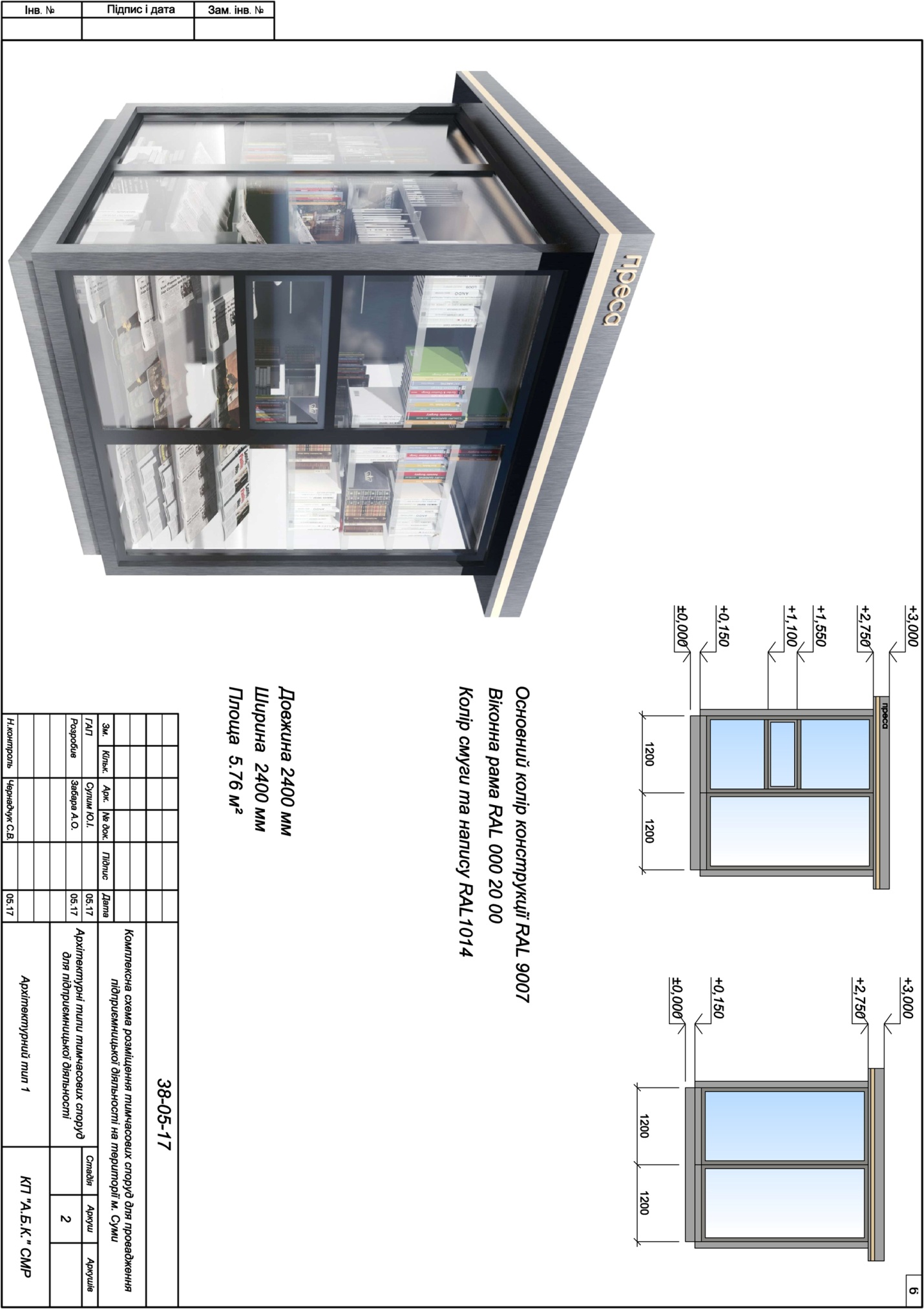 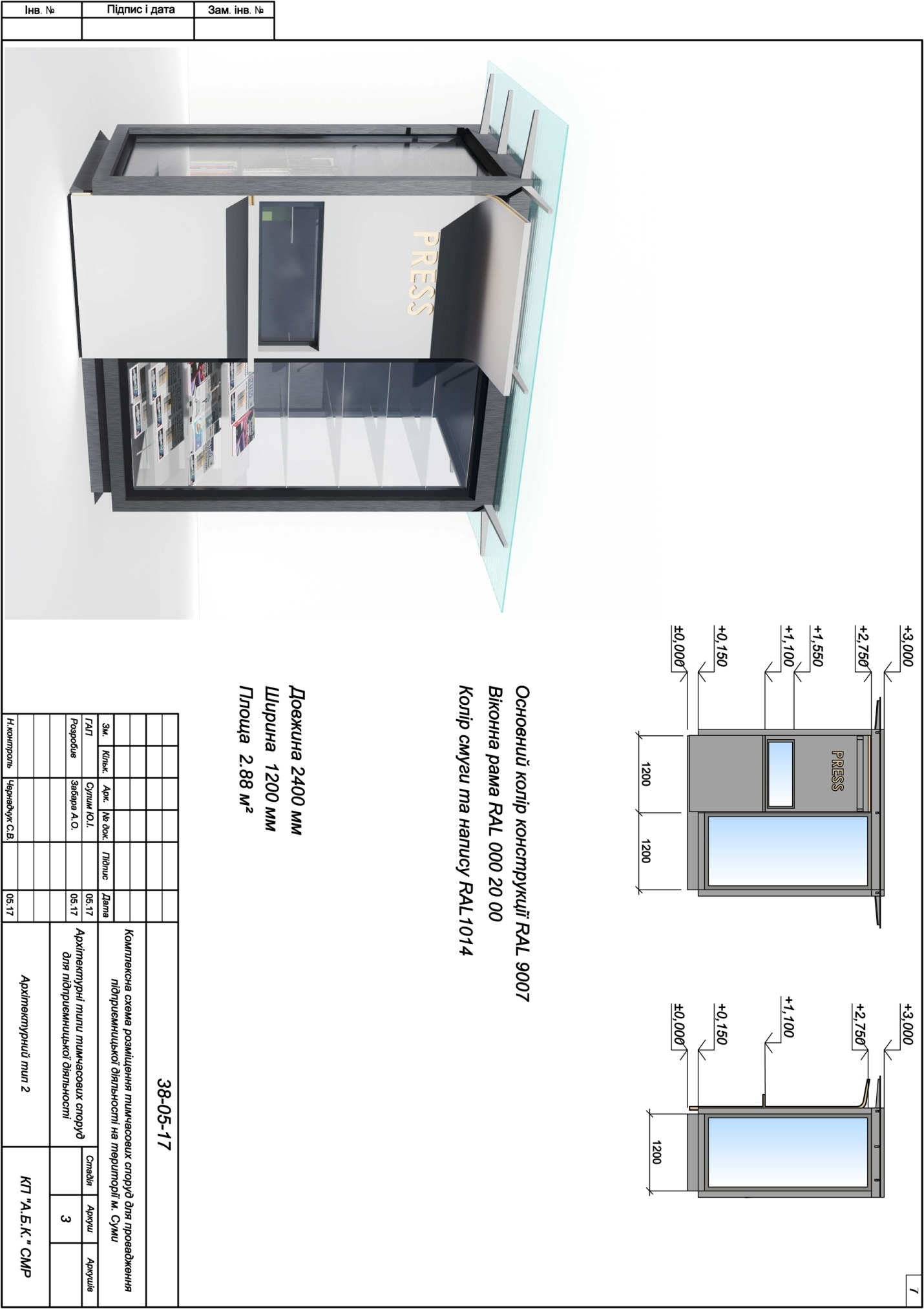 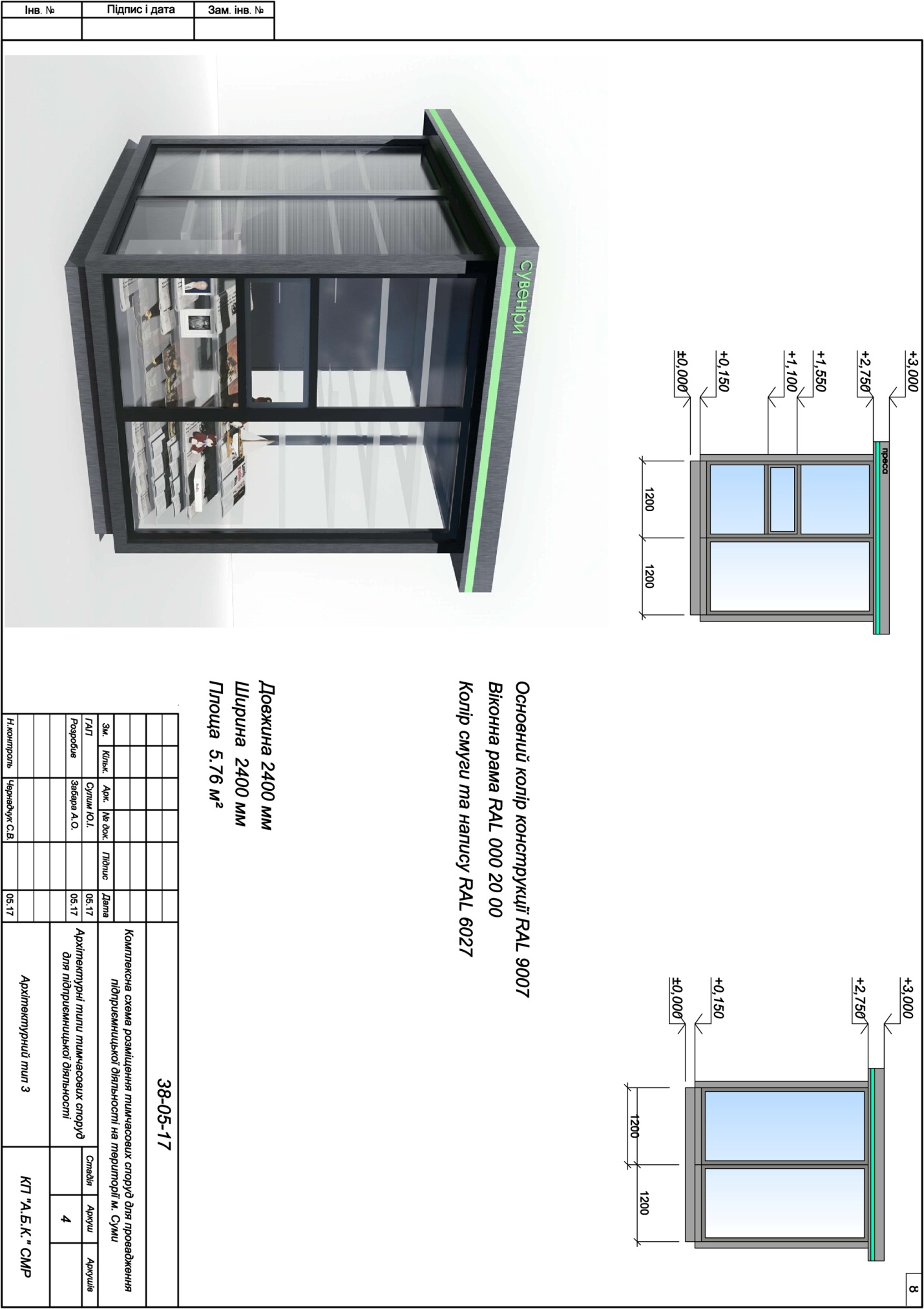 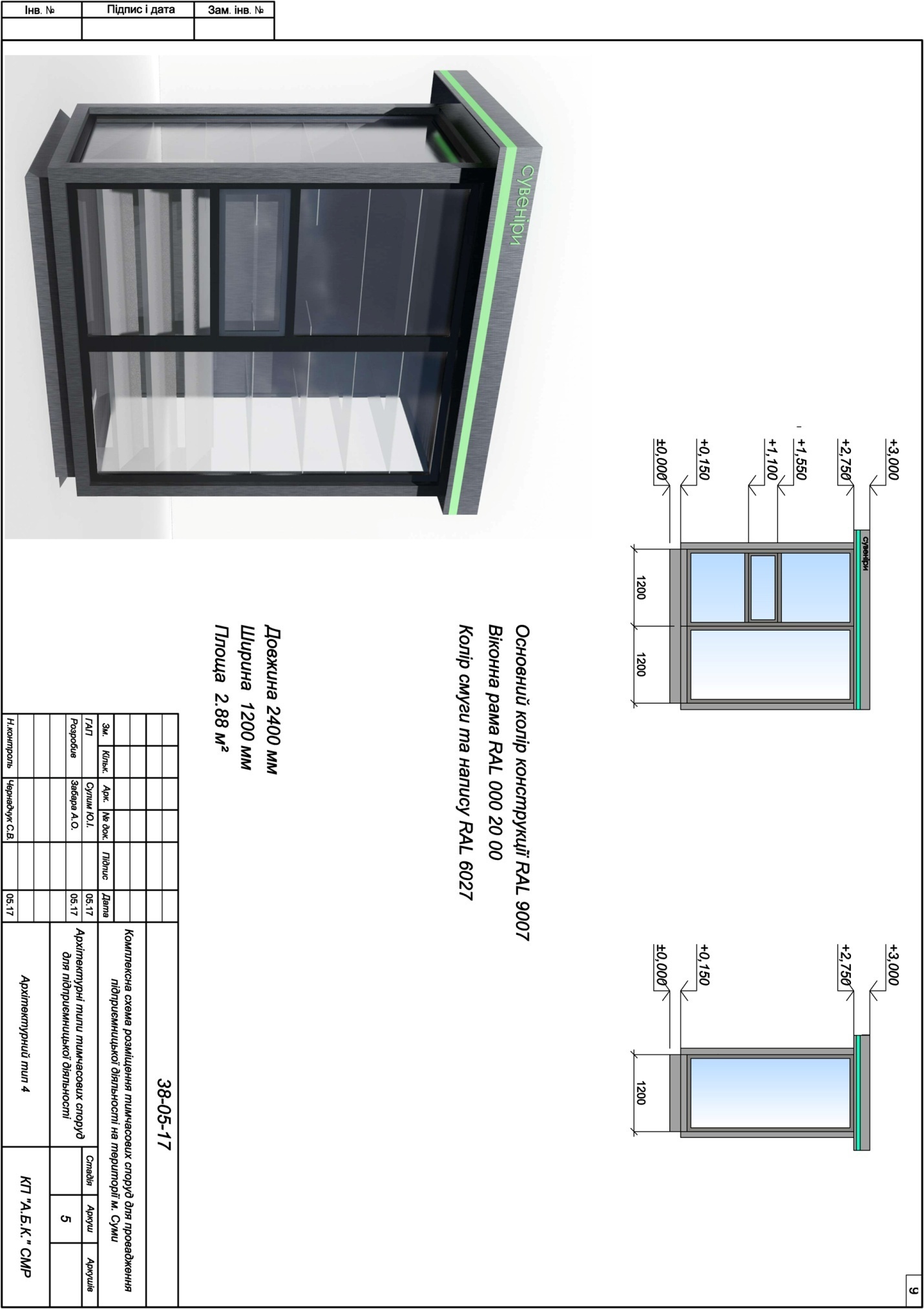 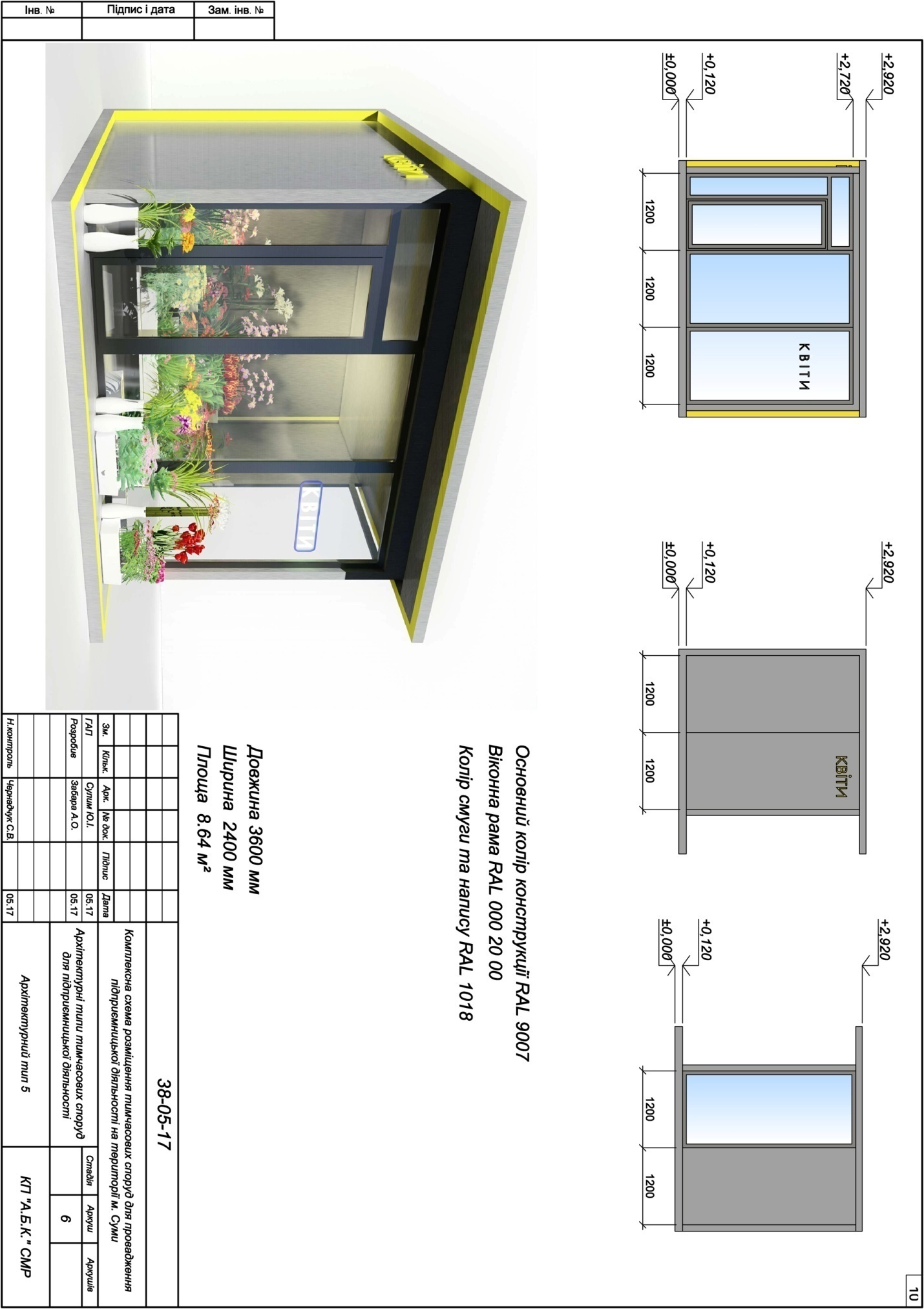 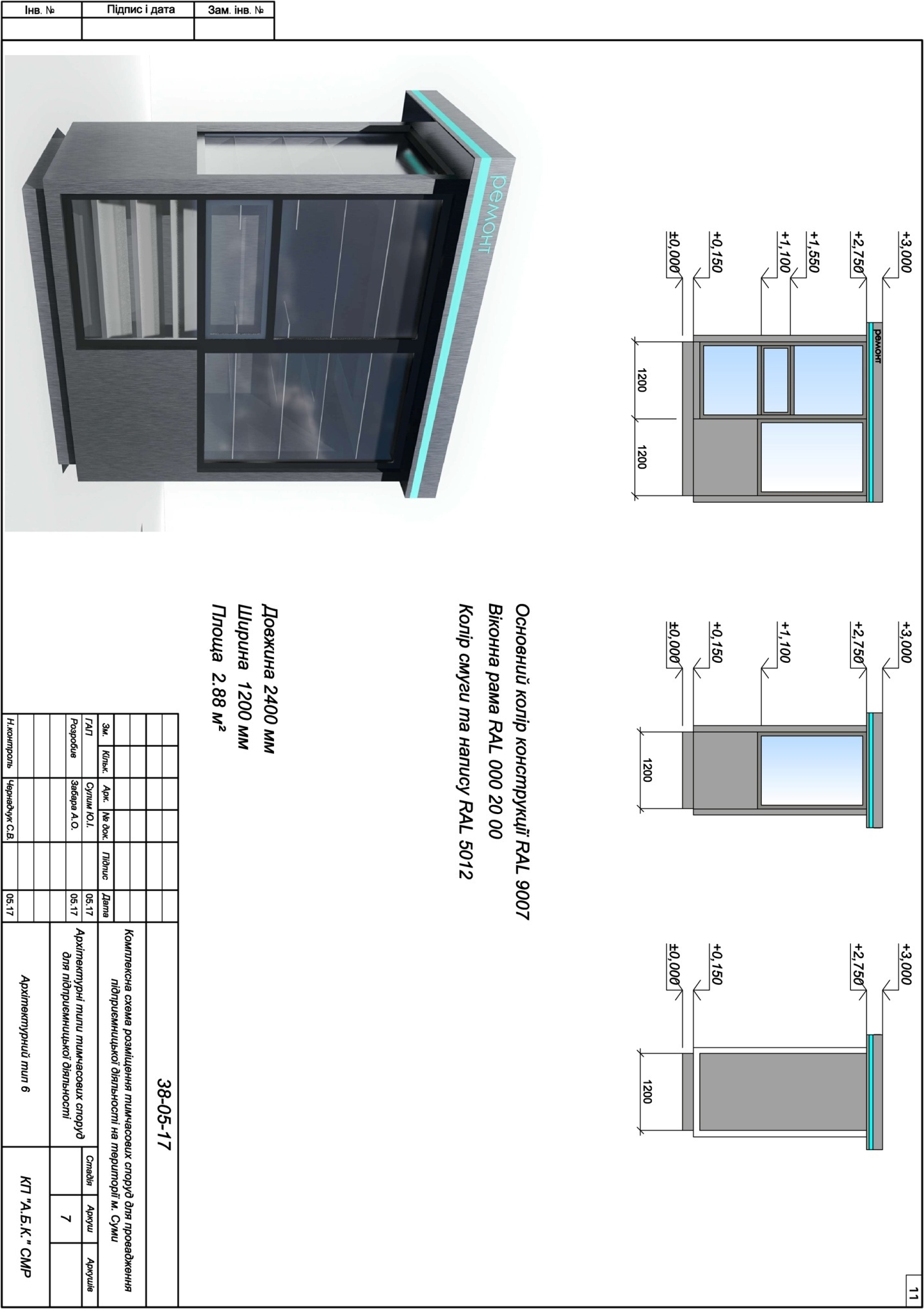 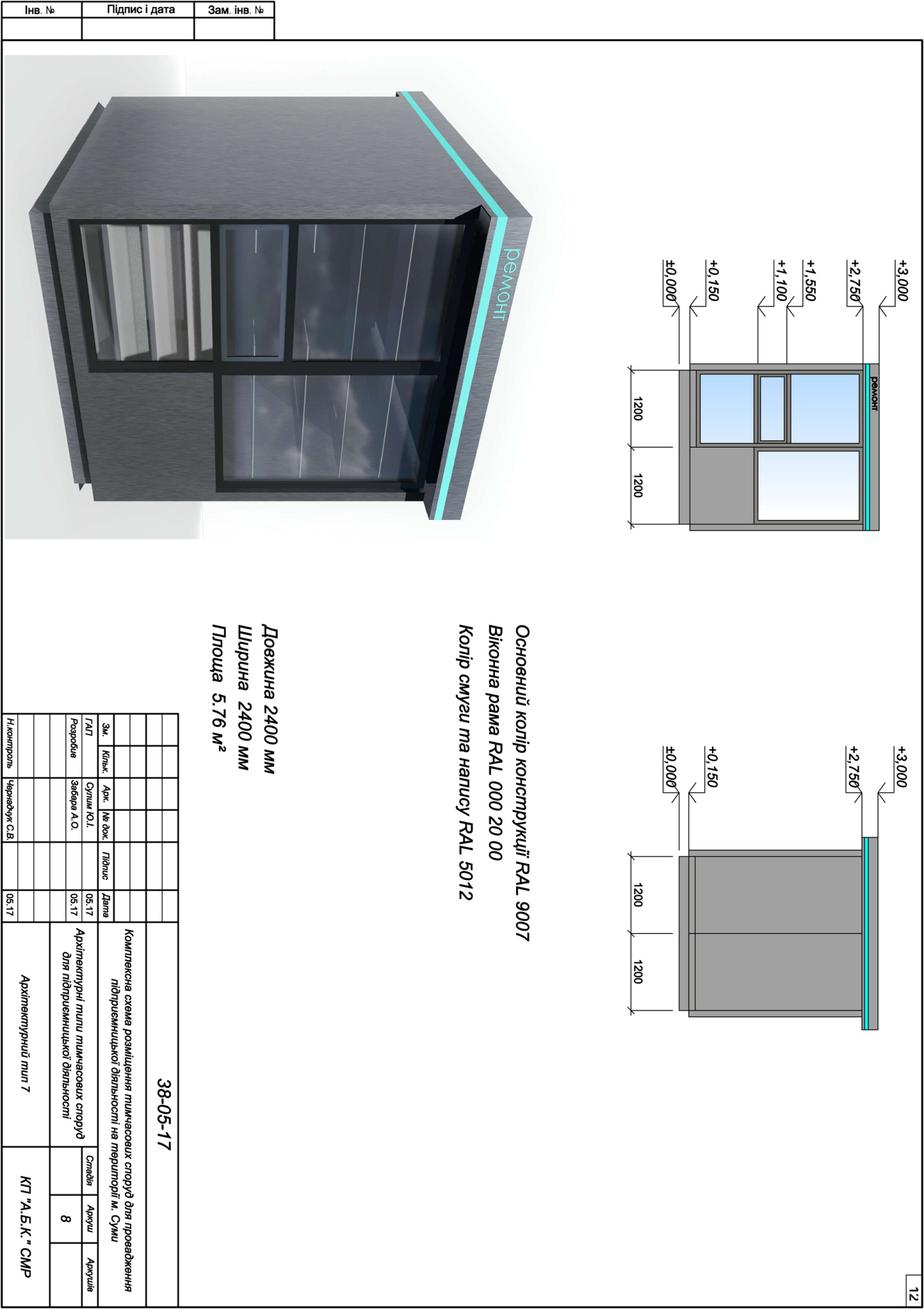 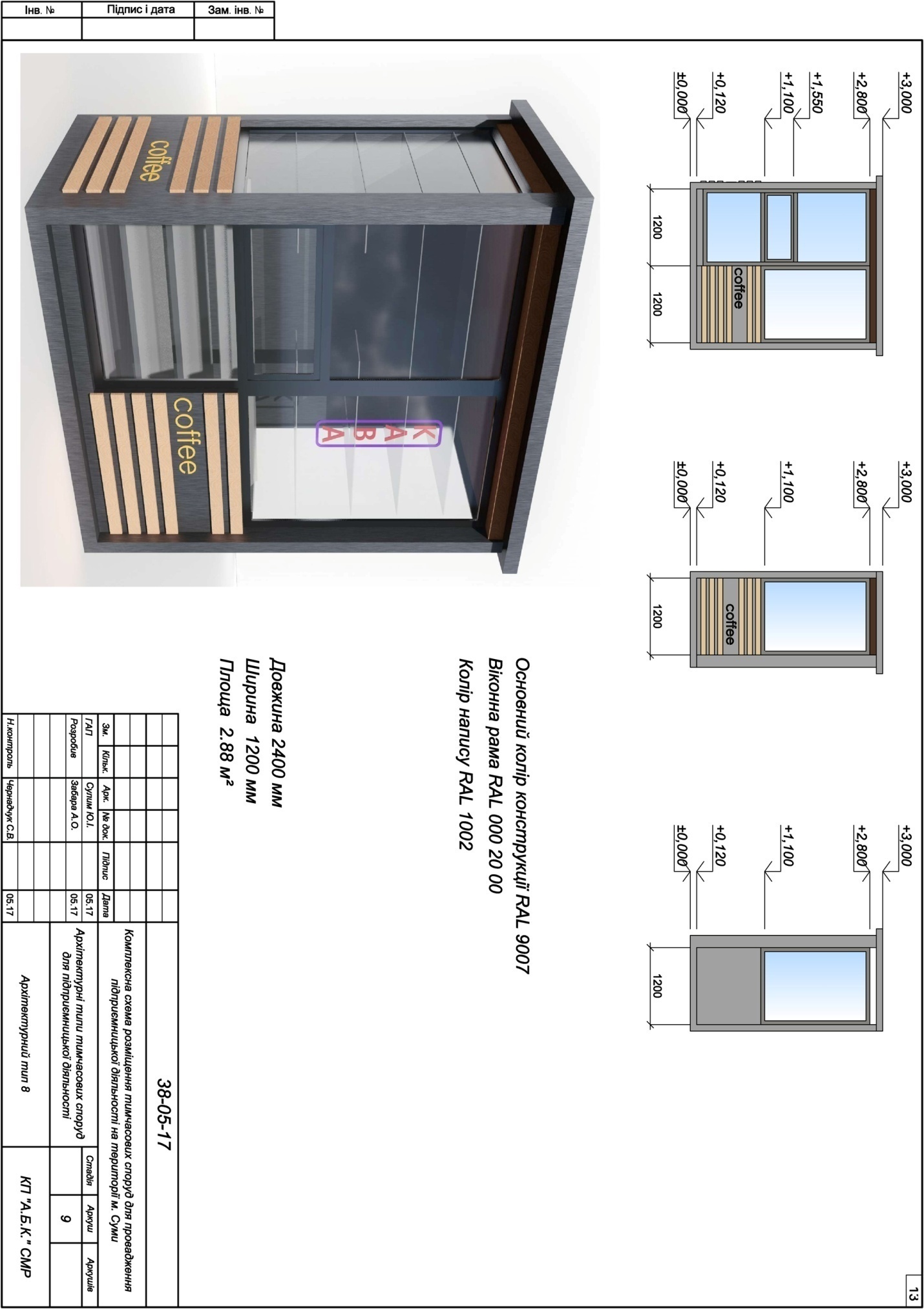 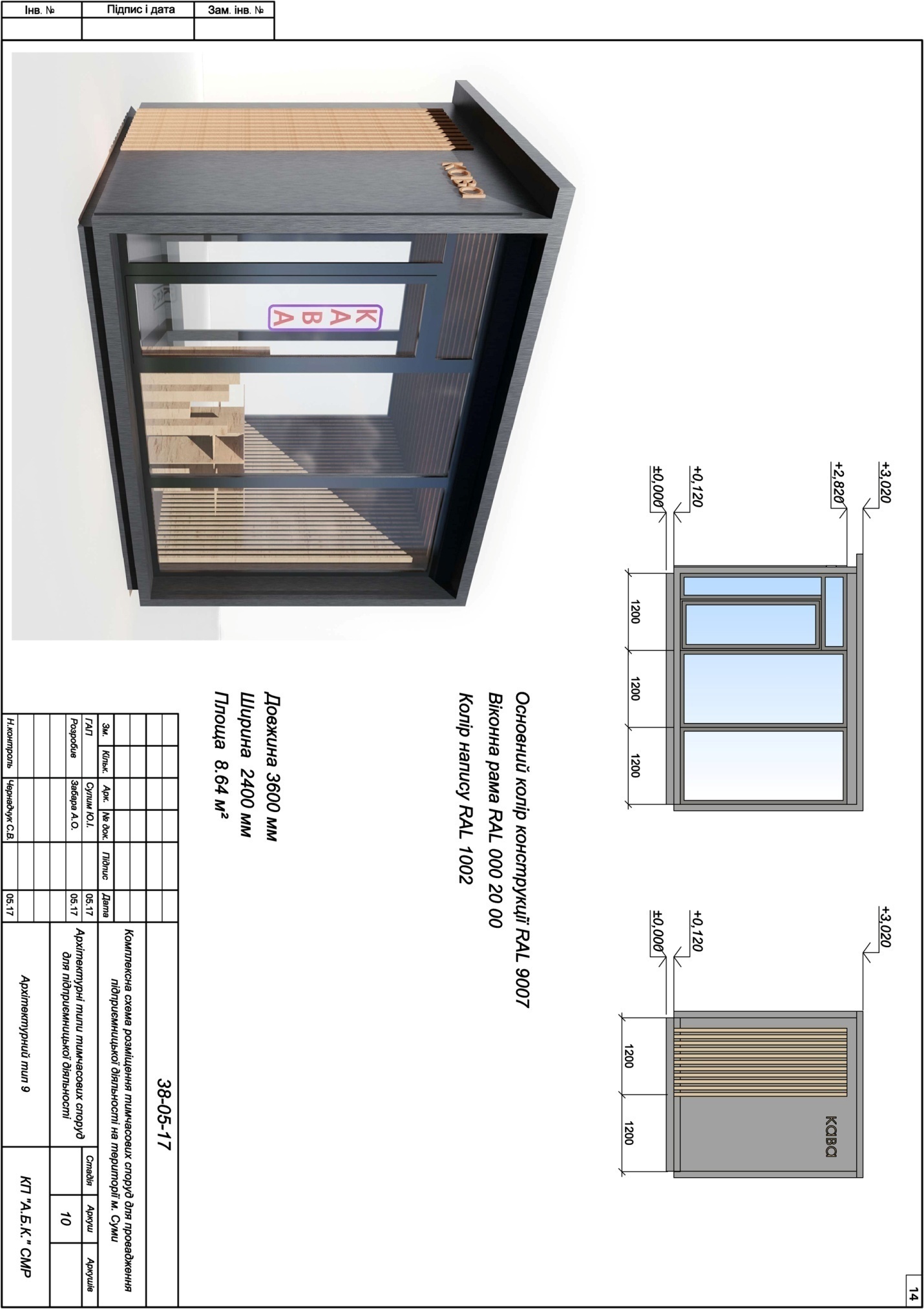 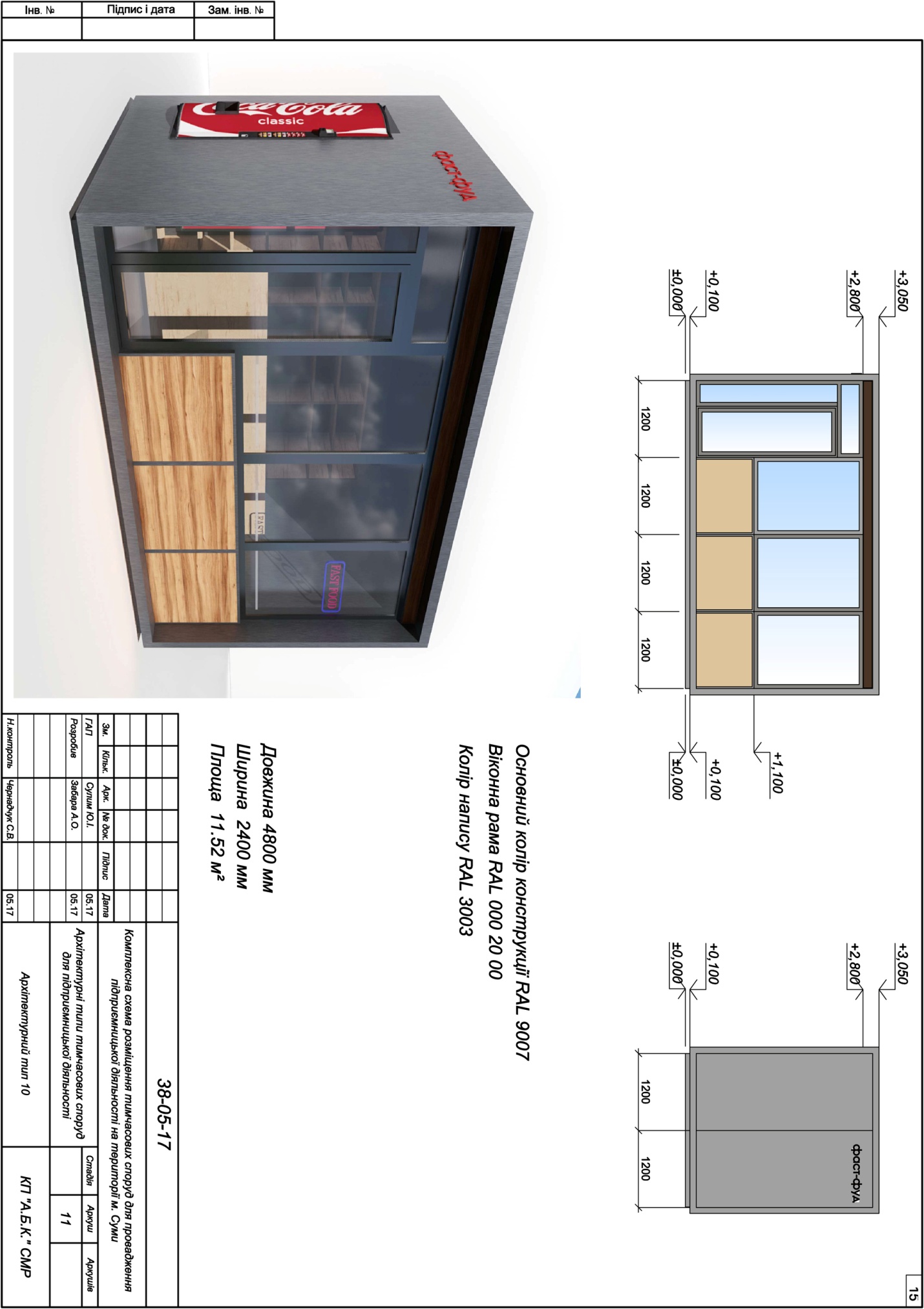 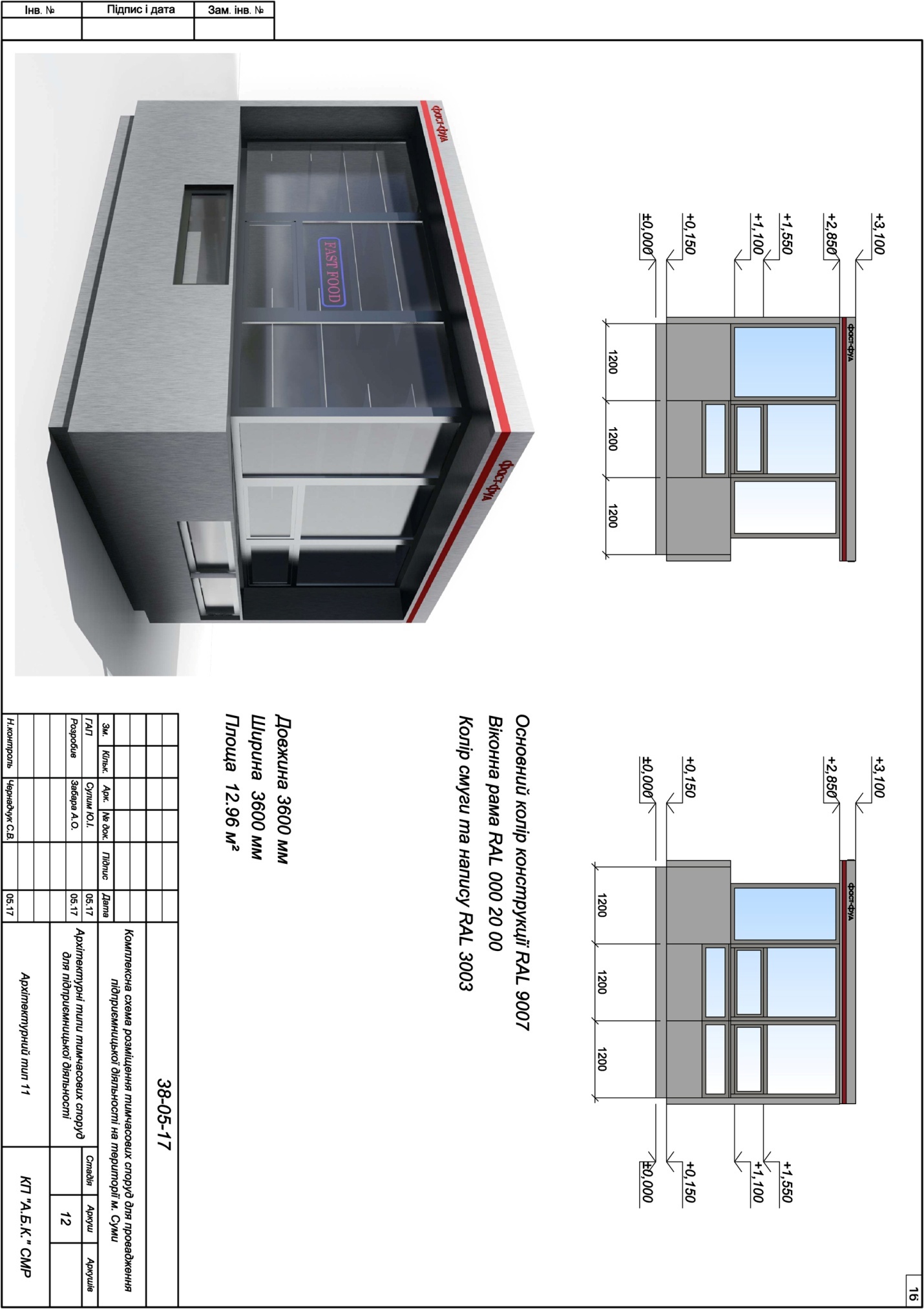 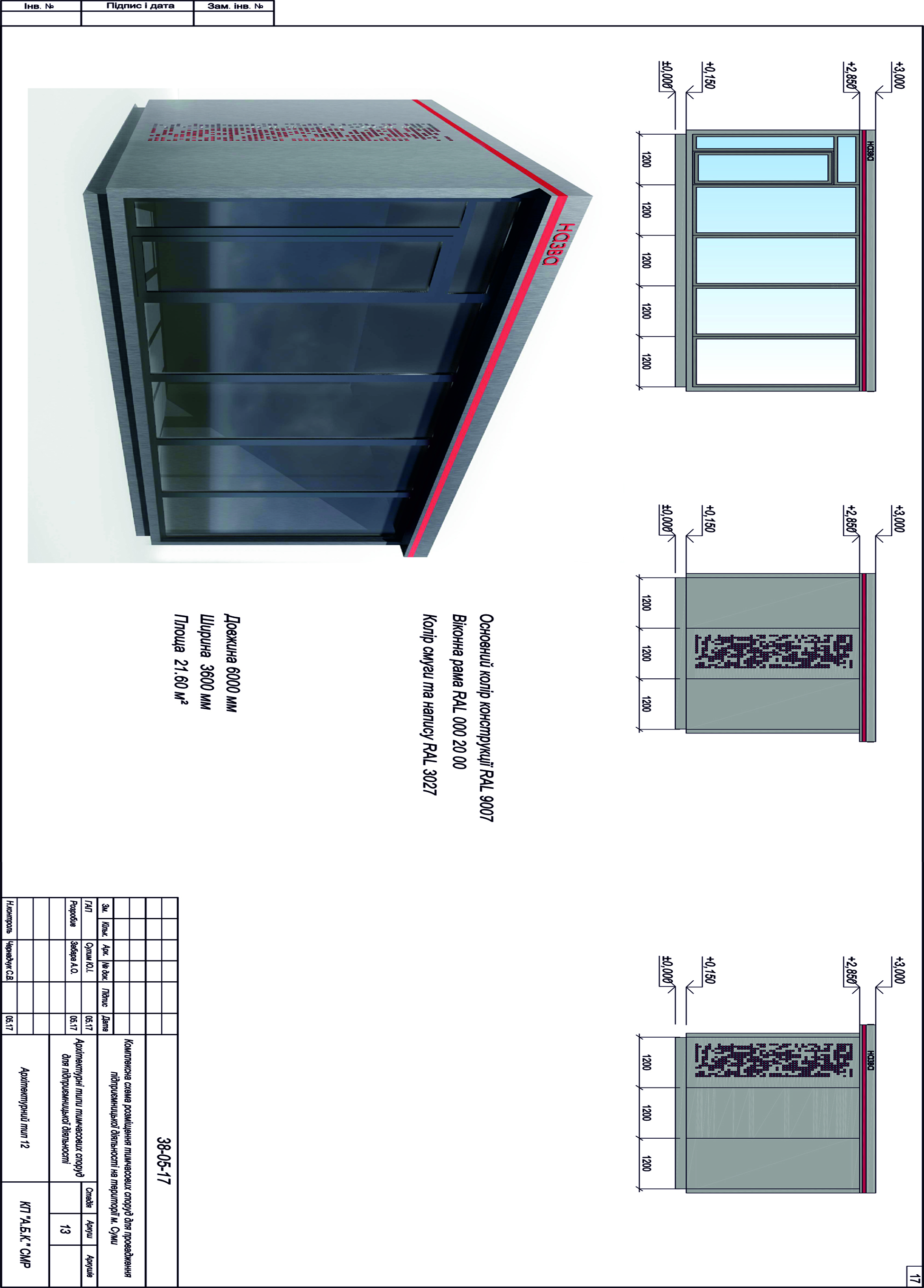 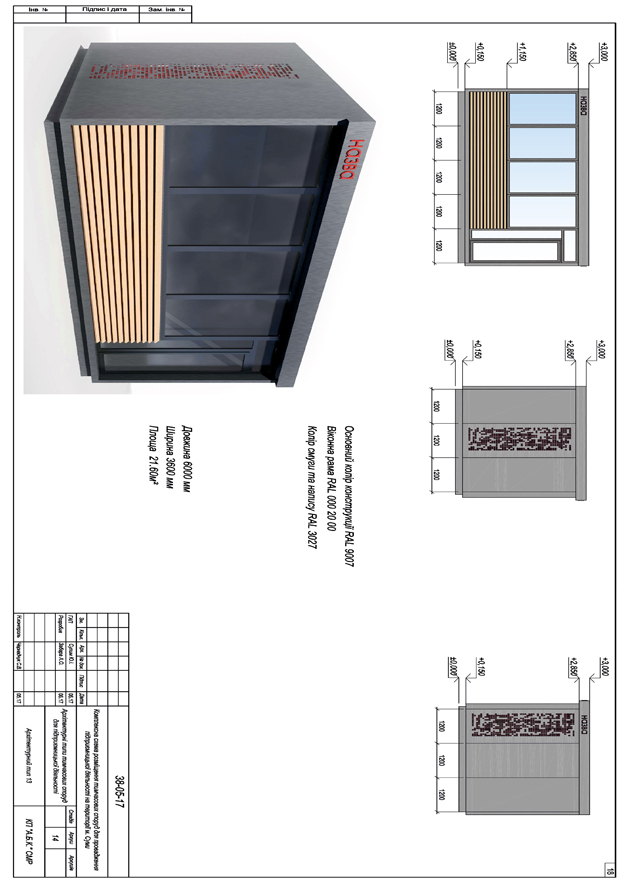 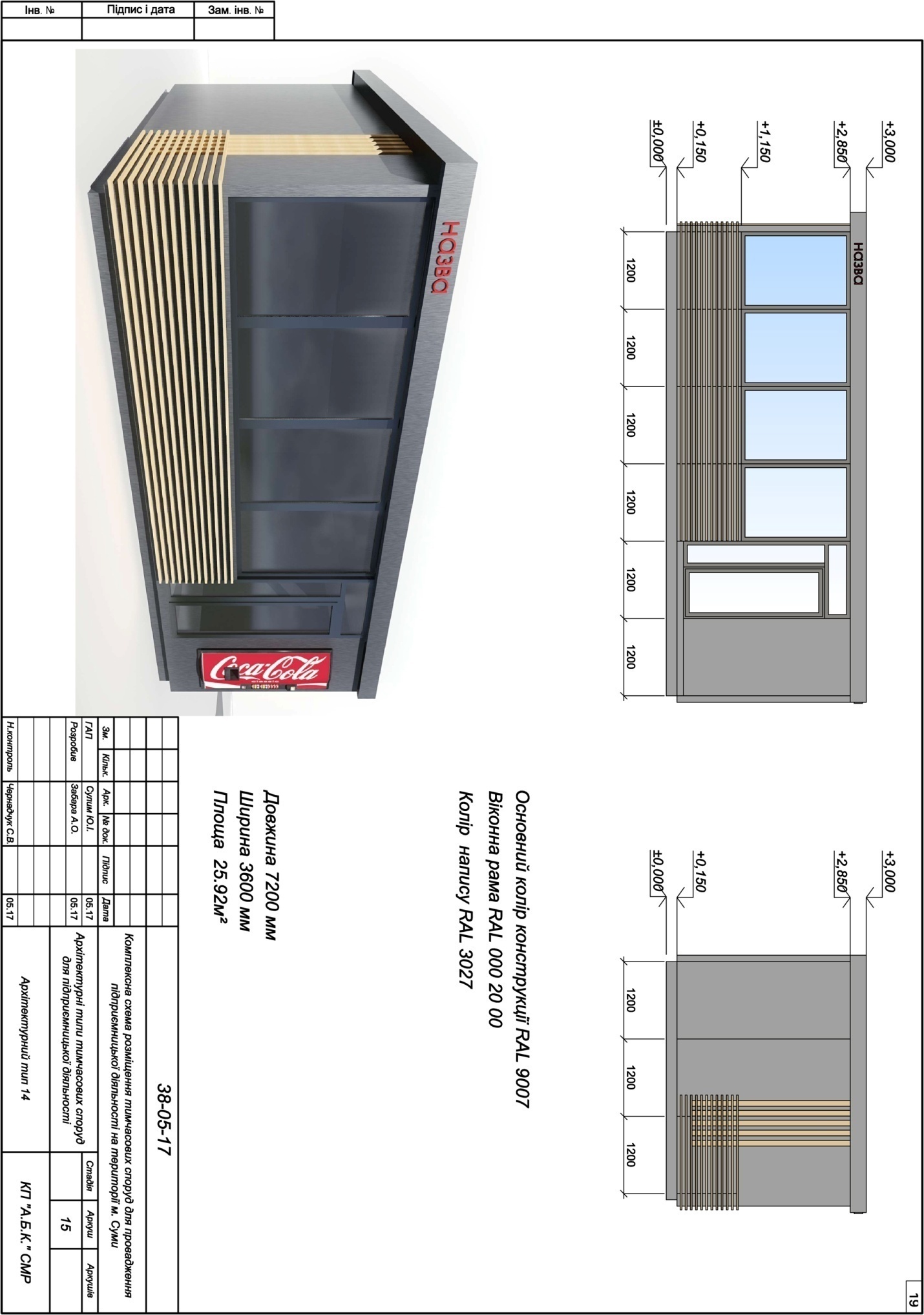 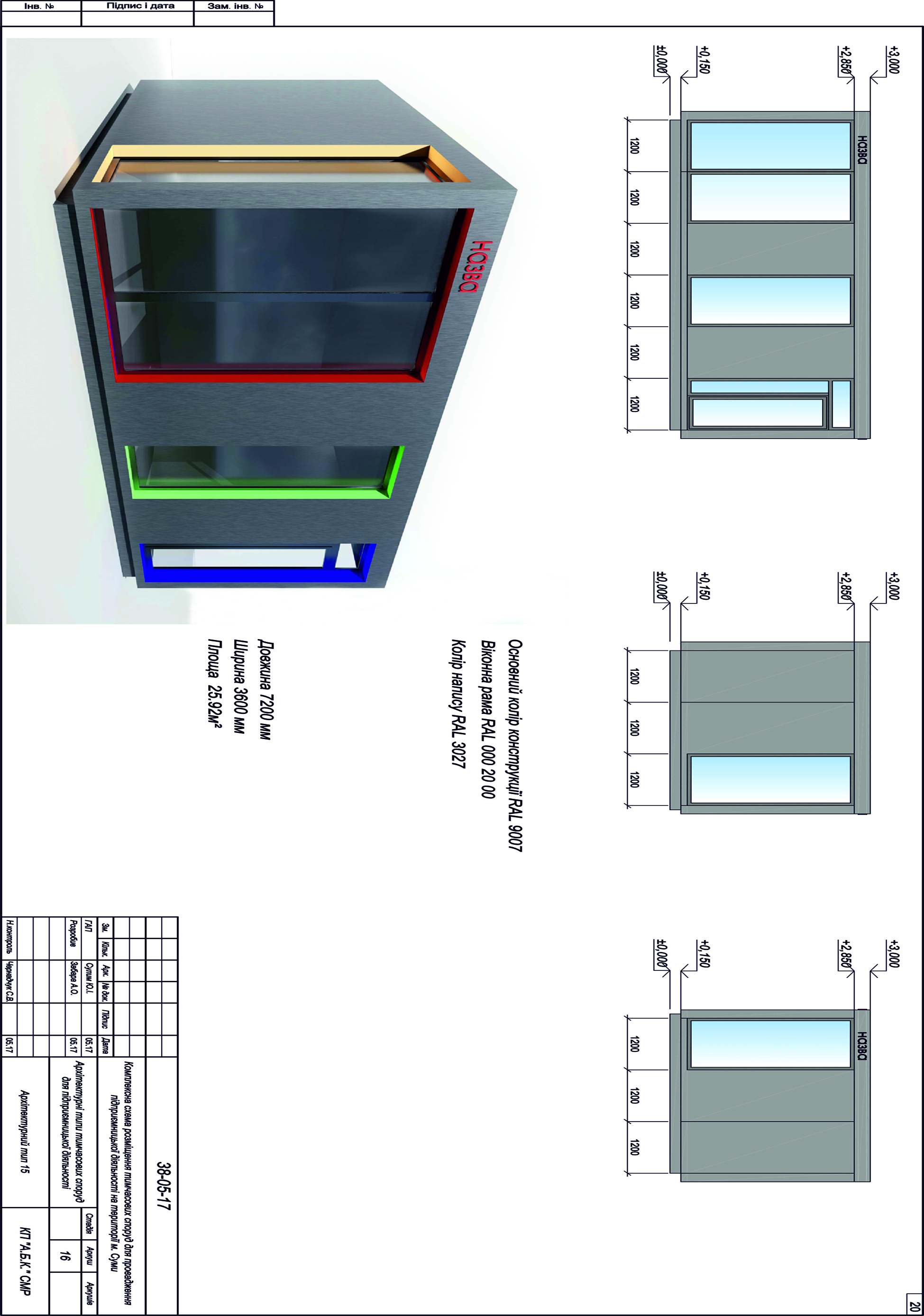 Начальник управління архітектури тамістобудування Сумської міської ради –головний архітектор							А.В. Кривцов